 July 2022 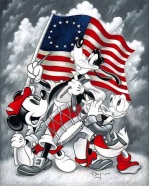 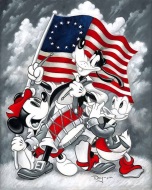 Notes and ThemesMondayTuesdayWednesdayThursdayFridayMonth Themes:-4th of July -  Under the Sea 1 Patriotic Snack (Patriotic Dress Up Day! )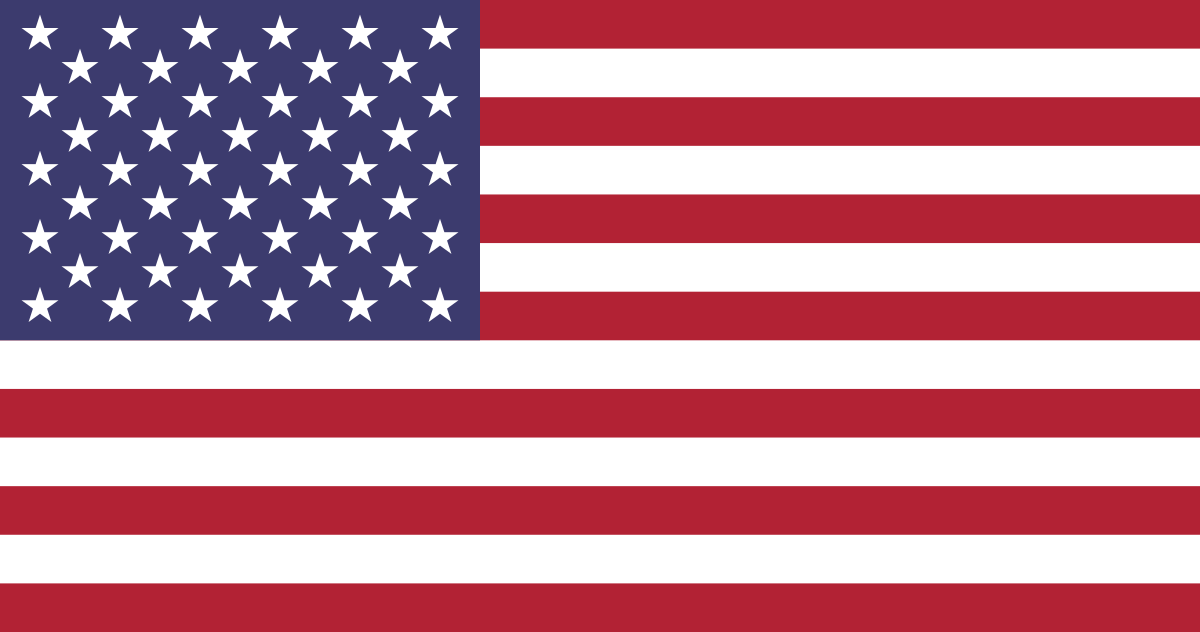 Letters of the Month:ABC review  4 Center Closed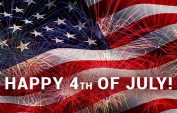 5 Fork Firework Art6 Handprint American Flag7 Mint Firework Science Project 8 Uncle Sam Hat CraftNumbers of the Month:Review 1-2011 Paper Plate Shark12 Handprint Beach craft13 Counting Octopus14 Scrap Book Sea Turtle15 Shark Sun CatcherBook of the Month:Rainbow Fish 18 Corral Reef Sponge Painting19 Crab Handprint Art20 Puffer Fish Art21 Ocean  Doyle Crowns22 Sting Ray Paper Plate craft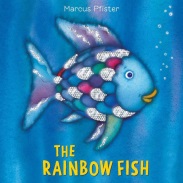 25 Rainbow Fish Art26 Ocean Silhouette painting27 Chalk Jellyfish 28 Painting Sea Shells 29 Friendship Fruit Salad (International Friendship Day 6/30)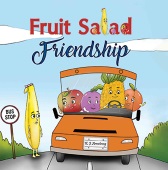 